CURRICULAM VITAE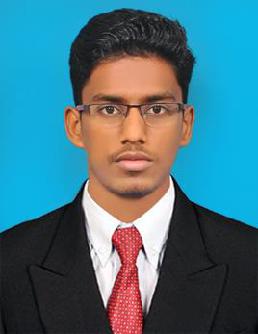 AJITH E-mail: ajith-396755@gulfjobseeker.com SynopsisProject Management professional with 2 years of experience in Site Execution, Installation, Testing and Commissioning of HVAC equipment.Proficient with Heat load calculation, piping and duct sizing.Estimation of projects and scheduling the work based on need of customers.Attending meeting with Architect/consultant to ensure the job quality.Conducted monthly audits to ensure timely project completion.Site coordination with other facilities.Managing the site erection, testing and commissioning works.Having good management skills.Monitoring material movement to avoid the project delay.Providing drawing and information to the contractors and site personnel.Execute work in accordance with the applicable project procedures and standards.Ability to withstand work under pressure.Provide HVAC technical support during erection and commissioning.Good knowledge in HVAC vrf, ductable, rooftop and chiller equipments.Develop meaningful relationship and negotiations with contractors.ACADEMIC PROFILEComputer SkillsAuto cad & Revit: Preliminary knowledge of engineering design using auto cad & revitMicrosoft PC & Office: Familiar with Microsoft PC operating system and Microsoft Office toolsGrowsmart App – ERP SystemORGANIZATIONAL EXPERIENCE:WORK EXPERIENCES:Duration: January 2018 to January 2020Designation: Engineer – ProjectsPROJECTS UNDERTAKEN AS SITE ENGINEER: (Partial list)Project: Ejaz LEED Project (200 HP)Client: Ejaz tanning companyProject DescriptionWorked as a HVAC project engineer, executing 100 hp Mitsubishi vrf units which undergoes the Green building standards to complete the HVAC LEED requirement.Project value: INR 60 lakhsProject: FOXCONN (240 TR)Client: M/s Sinoea Tech EngineeringProject DescriptionWorked as a HVAC project engineer, executing dismantling and erection of ahu and reporting the same to project manager and coordinating with the clientMajor equipment handled Chilled water ahu (Retrofit job)Project value	: INR 35lakhsProject: Osian one (1000 HP)Client: M/s SPR ConstructionsProject DescriptionWorked as a HVAC project engineer, monitoring the project execution and reporting the same to the project manager, co-ordinating with client and consultantProject Value: INR 35croreProject: KCP MD villa (22 Tr AHU with 5 micron filteration)Client: KCP Cements Pvt LtdProject DescriptionWorked as a HVAC project engineer, carrying on the works of installation, testing and commissioning.Major equipment handled (ahu, DX units, UV lamp and electrical panels)Project value: INR 20lakhsProject: TVS UPASANAClient: M/s TVS Pvt LtdProject DescriptionWorked as a HVAC project engineer, monitoring the project execution and reporting the same to the project manager, co-ordinating with client and consultant.Major equipment handled (Ductable units 17tr 10 nos)Project Value	: INR 40 lakhs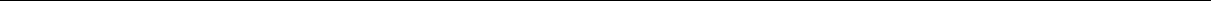 PERSONAL INFORMATIONDate of Birth6th December 1995Place of BirthTuticorin, IndiaGenderMaleNationalityIndianLanguages knownEnglish, Tamil, HindiThe above furnished details are true to the best of my knowledge(AJITH)ObjectiveSkilled Mechanical Engineering Professional seeking a job in a leadingSkilled Mechanical Engineering Professional seeking a job in a leadingorganization where my skills in applying theoretical knowledge into practicalfields and analytical thinking would aid the organizationKey SkillsKey SkillsKnowledgeAreasHVACHVACBMSMEPDegreeUniversityYear of PassingB.E MECHANICALANNA University, Chennai2017ENGINEERINGANNA University, Chennai2017ENGINEERINGClass XIITamil Nadu State Board, India2013Class XTamil Nadu State Board, India2011